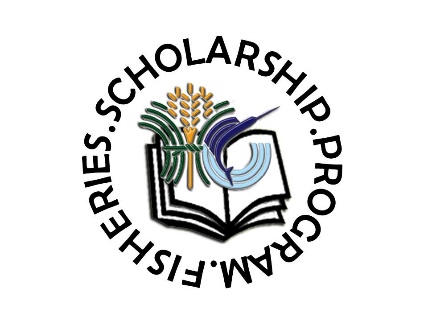 APPLICATION FORMFill the necessary information in the unshaded boxes below.I hereby certify that the answers given above are true and correct to the best of my knowledge and belief.         Applicant’s Signature above Printed Name 			                          DateThis is to certify that that applicant has submitted all the requirements for theBFAR-FSP-Fisherfolk Children Educational Grant (BFAR-FSP-FCEG)_____________________________________Name of Applicant___________________________________________FSP Coordinator’s signature above printed nameBFAR Regional Office:  _________________		Date: ____________________ GENERAL CRITERIA OF ELIGIBILITYMust be a natural-born Filipino citizen;Any Senior high school graduate or graduating student whose parent/s or guardian/s is a Registered Fisherfolk (Fish-R/Mangingisdang Juan);Not more than 25 years old at the time of the examination, who has not earned any units in collegeFor high school graduate applicants who completed their high school under the old curriculum, the general weighted average (GWA) shall not be lower than 80%;For Senior High School students under K12 curriculum, graduating students GWA of the last 3 immediate preceding semesters of his Senior High School in any Track shall not be lower than 80% or its equivalentOf good moral character as certified by the School Head/Principal;Parent(s)/guardian or the applicant must be physically residing in the municipality of the Region for at least six (6) months, where the slot of the scholarship program is allotted;Parent/s or guardian/s must be registered municipal fisherfolk duly certified by the Municipal Agricultural Officer (MAO) or the BFAR Regional Office in his/her area.CHECKLIST OF DOCUMENTARY REQUIREMENTSDuly accomplished and signed FSP Application Form for the FCEG (Annex 3)Original or Certified True Copy of Birth Certificate issued either by PSA (formerly NSO) or Civil RegistrarCertified True Copy of Report Card Form 138 or 137 (GWA of last 3 semesters of Senior High School is at least 80% )Certification of good moral character from the School RegistrarPhotocopy of Fish-R/Mangingisdang Juan ID or Certificate of Registration of parent/s or guardian/s (issued by the MAO or BFAR)Two (2) recent 2x2 pictures taken within the last three (3) months prior to filing of application; colored with white background (photos taken thru mobile phones may be allowed)Barangay Residence Certificate of the parent/s or guardian/sIn case of guardianship, affidavit executed by the guardian/s attesting that the applicant is his/her ward for at least five (5) years.FISHERFOLK CHILDREN EDUCATIONAL GRANT (FCEG)1. Name1. Name1. NameLastFirstMiddleName Ext. (e.g. Jr./Sr.)2. Age2. Age3. Sex3. Sex3. Sex4. Civil Status5. Citizenship5. Citizenship6. Place of Birth7. Date of Birth7. Date of Birth7. Date of Birth7. Date of Birth8. E-mail address8. E-mail address8. E-mail address9. Annual Family Gross Income9. Annual Family Gross IncomePhp_________________________Php_________________________DayMonthMonthYearPhp_________________________Php_________________________10. Residential/Permanent Address11. Contact Number/ s12. ParentsNameNameNameOccupation12. ParentsLastFirstMiddleOccupationFatherMotherGuardianFishR No.:                                   Date of FishR Registration:                                   Date of FishR Registration:13. Name of High SchoolAddressDate of Graduation14. Have you taken any College Admission Tests?  Check the appropriate box below.14. Have you taken any College Admission Tests?  Check the appropriate box below.14. Have you taken any College Admission Tests?  Check the appropriate box below.14. Have you taken any College Admission Tests?  Check the appropriate box below.14. Have you taken any College Admission Tests?  Check the appropriate box below.14. Have you taken any College Admission Tests?  Check the appropriate box below.15. If Yes, state the name of the College/ University.16. Have you passed the said exam? Indicate your score.16. Have you passed the said exam? Indicate your score.16. Have you passed the said exam? Indicate your score.16. Have you passed the said exam? Indicate your score.16. Have you passed the said exam? Indicate your score.16. Have you passed the said exam? Indicate your score.16. Have you passed the said exam? Indicate your score.16. Have you passed the said exam? Indicate your score.YesNoYesNoScore17. Were you ever a subject of any disciplinary action?  Check the appropriate box below.17. Were you ever a subject of any disciplinary action?  Check the appropriate box below.17. Were you ever a subject of any disciplinary action?  Check the appropriate box below.17. Were you ever a subject of any disciplinary action?  Check the appropriate box below.17. Were you ever a subject of any disciplinary action?  Check the appropriate box below.17. Were you ever a subject of any disciplinary action?  Check the appropriate box below.18. If Yes, state the nature and duration of such action.  18. If Yes, state the nature and duration of such action.  YesNo19. Have you already graduated from High School?  Check the Appropriate box.19. Have you already graduated from High School?  Check the Appropriate box.19. Have you already graduated from High School?  Check the Appropriate box.19. Have you already graduated from High School?  Check the Appropriate box.19. Have you already graduated from High School?  Check the Appropriate box.19. Have you already graduated from High School?  Check the Appropriate box.19. Have you already graduated from High School?  Check the Appropriate box.18. General Weighted Average (GWA):YesNo